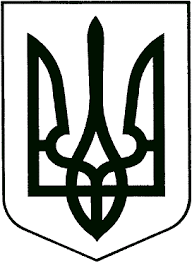 ЗВЯГЕЛЬСЬКА МІСЬКА РАДАРІШЕННЯ             сесія                                                                           восьмого скликання________________                                     			      № ______________Керуючись статтею 25 Закону України «Про місцеве самоврядування в Україні», законами України «Про рекламу», «Про засади державної регуляторної політики у сфері господарської діяльності», постановою Кабінету Міністрів України від 29.12.2003 № 2067 «Про затвердження Типових правил розміщення зовнішньої реклами» зі змінами, з метою упорядкування розміщення зовнішньої реклами на території Звягельської міської територіальної громади, міська рада  ВИРІШИЛА:Затвердити Правила розміщення зовнішньої реклами на території Звягельської міської територіальної громади  згідно додатку.Рішення міської ради від 30.04.2009 № 485 «Про затвердження Правил розміщення зовнішньої реклами в місті Новограді-Волинському» визнати таким, що втратило чинність.Контроль за виконанням цього рішення покласти на постійну комісію міської ради з питань житлово-комунального господарства, екології та водних ресурсів та заступника міського голови Якубова В.О.Міський голова                                                                       Микола БОРОВЕЦЬДодаток до рішення  міської радивід                        №             ПРАВИЛАрозміщення зовнішньої реклами на території Звягельської міської територіальної громадиЗагальні положенняПравила розміщення зовнішньої реклами на території Звягельської міської територіальної громади (далі - Правила), регулюють відносини, що виникають у зв’язку з розміщенням зовнішньої реклами на території Звягельської міської територіальної громади, та визначають порядок надання дозволів на розміщення реклами. Предметом регулювання Правил є порядок розміщення об’єктів зовнішньої реклами та отримання дозволів на розміщення зовнішньої реклами. Плата за розміщення зовнішньої реклами справляється з місць, що перебувають у комунальній власності шляхом укладання договорів на тимчасове користування місцем розташування рекламного засобу.Правила розроблені відповідно до Закону України «Про рекламу», постанови Кабінету Міністрів України «Про затвердження Типових правил розміщення зовнішньої реклами» від 29.12.2003 № 2067. Визначення термінівУ цих Правилах терміни вживаються у такому значенні:алея – дорога в парку, саду, сквері, лісопарку, на бульварі, обсаджена, як правило, з обох боків деревами та чагарниками;виконавчий орган ради – виконавчий комітет Звягельської міської ради;розповсюджувач зовнішньої реклами – особа, яка здійснює розповсюдження зовнішньої реклами;демонтаж – комплекс заходів, які передбачають відокремлення спеціальної конструкції разом з основою від місця її розташування та транспортування у місце її подальшого зберігання;договір про надання у користування місць для розміщення рекламного засобу – договір між робочим органом та розповсюджувачем реклами, укладений на підставі рішення виконавчого комітету міської ради про надання дозволу на розміщення зовнішньої реклами, у якому визначаються права та обов’язки сторін;дозвіл – документ установленої форми, виданий розповсюджувачу зовнішньої реклами на підставі рішення виконавчого комітету міської ради, який дає право на розміщення зовнішньої реклами на певний строк та у певному місці;місце розташування рекламного засобу – площа зовнішньої поверхні будинку, споруди, елемента вуличного обладнання або відведеної території на відкритій місцевості у межах населеного пункту, що надається розповсюджувачу зовнішньої реклами в тимчасове користування власником або уповноваженим ним органом (особою);рекламна площина – зовнішня сторона рекламного засобу, що використовується для розміщення зовнішньої реклами;пішохідна доріжка – елемент дороги, призначений для руху пішоходів, облаштований у її межах чи поза нею і позначений дорожнім знаком;самовільно встановлений рекламний засіб – рекламний засіб, розміщений без виданого у встановленому порядку дозволу або не демонтований власником після прийняття виконавчим комітетом Звягельської міської ради рішення про його анулювання;соціальна реклама – інформація будь-якого виду, розповсюджена в будь-якій формі, яка спрямована на досягнення суспільно-корисних цілей, популяризацію загальнолюдських цінностей і розповсюдження якої не має на меті отримання прибутку;спеціальні конструкції – тимчасові та стаціонарні рекламні засоби (світлові та несвітлові, наземні та неназемні (повітряні), плоскі та об’ємні стенди, сіті-лайти, білборди, щити, панно, транспаранти, троли, таблички, короби, механічні, динамічні, електронні табло, екрани, тумби, складні просторові конструкції, аеростати, повітряні кулі тощо), які використовуються для розміщення реклами;Інші терміни застосовуються у значенні, наведеному в Законі України «Про рекламу».Робочий органПовноваження щодо регулювання діяльності з розміщення зовнішньої реклами на території Звягельської міської територіальної громади здійснює комунальне підприємство Звягельської міської ради «Звягельсервіс» (далі - робочий орган).Робочий орган не може виступати заявником на розміщення зовнішньої реклами та одержувати дозвіл.У процесі регулювання діяльності з розміщення зовнішньої реклами робочим органом залучаються на громадських засадах представники об’єднань громадян та об’єднань підприємств, які провадять діяльність у сфері реклами.До повноважень робочого органу належать:розгляд заяв розповсюджувачів зовнішньої реклами на надання дозволу, внесення змін у дозвіл, переоформлення дозволу та продовження строку його дії;прийняття рішення про встановлення пріоритету заявника на місце розташування рекламного засобу, продовження строку, на який встановлено зазначений пріоритет, або про відмову в установленні такого пріоритету;підготовка проекту рішення виконавчого комітету міської ради щодо надання дозволу на розміщення зовнішньої реклами (у тому числі погодження з органами та особами, зазначеними у п.п. 4.5. цих Правил) чи про відмову у його наданні;видача дозволів на розміщення зовнішньої реклами на підставі рішення виконавчого комітету міської ради;ведення інформаційного банку даних місць розташування рекламних засобів, плану їх розміщення та надання в установленому порядку інформації для оновлення даних містобудівного кадастру населених пунктів громади;подання Головному управлінню Держпродспоживслужби у Житомирській області матеріалів про порушення порядку розповсюдження та розміщення реклами;підготовка і подання виконавчому комітету міської ради пропозицій щодо розмірів плати за надання послуг робочим органом на підставі калькуляції витрат для прийняття відповідного рішення.Робочий орган здійснює інші повноваження відповідно до законодавства.Порядок надання дозволу на розміщення зовнішньої рекламиЗовнішня реклама розміщується на території міської територіальної громади на підставі рішення виконавчого комітету Звягельської міської ради про надання дозволу на розміщення зовнішньої реклами.Справляння плати за видачу зазначених дозволів виконавчим комітетом міської ради забороняється.Видача (відмова у видачі, переоформлення, анулювання) дозволу на розміщення зовнішньої реклами здійснюється відповідно до Закону України «Про дозвільну систему у сфері господарської діяльності».На територіях, будинках і спорудах зовнішня реклама розміщується за згодою їх власників або уповноважених ними органів (осіб) з урахуванням архітектурних, функціонально-планувальних, історико-культурних чинників, типології елементів місцевого середовища та з додержанням Правил благоустрою території Звягельської міської територіальної громади.Подання документів.Для одержання дозволу заявник подає робочому органу через ЦНАП заяву за формою згідно з Додатком 1 до цих Правил, до якої додаються:фотокартка або комп’ютерний макет місця (розміром не менш як 6х9 сантиметрів), на якому планується розташування рекламного засобу та ескіз рекламного засобу з конструктивним рішенням (Додаток 3);копія свідоцтва (витяг з реєстру) про державну реєстрацію заявника як юридичної особи або фізичної особи-підприємця;письмове погодження власника місця розташування рекламної конструкції (у разі розміщення зовнішньої реклами на об’єктах приватної власності) або уповноваженої ним особи та копії документів, що підтверджують право власності на зазначене місце.За наявності документів, передбачених п.п. 4.4.1 цих Правил, заява у той же день вноситься робочим органом в журналі реєстрації заяв та дозволів на розміщення зовнішньої реклами (журналу), який ведеться у довільній формі.Робочий орган протягом двох робочих днів з дати реєстрації заяви перевіряє місце розташування рекламного засобу, зазначене у заяві, на предмет надання на заявлене місце зареєстрованого в установленому порядку дозволу за формою згідно з Додатком 2.У разі прийняття рішення про відмову у видачі дозволу робочий орган надсилає заявникові вмотивовану відповідь із зазначенням підстав, передбачених законом.Строк видачі дозволу з моменту прийняття рішення або надання письмового повідомлення про відмову у його видачі становить 10 робочих днів. Видача дозволу погоджується робочим органом з власником місця (на об’єктах комунальної власності видача дозволу погоджується з управлінням містобудування, архітектури та земельних відносин Звягельської міської ради, на об’єктах приватної власності погоджується з їх власником) або уповноваженим ним органом (особою), а також з:управлінням культури і туризму Звягельської міської ради - у разі розміщення зовнішньої реклами на пам’ятках місцевого значення, а також в межах зон охорони цих пам’ятокутримувачем інженерних комунікацій - у разі розміщення зовнішньої реклами в межах охоронних зон цих комунікацій;власниками автомобільних доріг або уповноваженим підрозділом Національної поліції - у разі розміщення зовнішньої реклами на перехрестях, біля дорожніх знаків, світлофорів, пішохідних переходів та зупинок транспорту загального користування.Перелік органів та осіб, з якими погоджується видача дозволу, є вичерпним.Дії щодо отримання зазначених погоджень вчиняються робочим органом без залучення заявника протягом строку, встановленого для отримання дозволу.Для здійснення погодження робочий орган не пізніше дня, що настає з днем одержання документів від заявника, надсилає їх копії у паперовому або електронному (шляхом сканування) вигляді органам, зазначеним в абзацах першому – четвертому цього пункту . У разі ненадання зазначеними органами, протягом п’яти робочих днів з дати звернення заявника погоджень вважається, що видачу дозволу погоджено.У разі відмови у погодженні дозволу зазначеними органами в абзацах першому – четвертому цього пункту, надсилається вмотивоване повідомлення за підписом уповноваженої особи підприємства, установи та організації у встановлений термін (5 робочих днів).Відмова у погодженні дозволу може бути оскаржена у порядку, встановленому законодавством.Робочий орган протягом не більш як двох робочих днів з дати одержання від органів та осіб, з якими погоджується видача дозволу, подає виконавчому органу ради пропозиції та проект відповідного рішення.Виконавчий комітет міської ради приймає рішення про надання дозволу або про відмову у його наданні.Дозвіл або відмова у його видачі видається непізніше ніж протягом наступного робочого дня після прийняття відповідного рішення.У разі прийняття рішення про надання дозволу керівник робочого органу підписує обидва примірники дозволу та скріплює їх печаткою робочого органу.Перший примірник дозволу видається заявникові, а другий - залишається робочому органу для обліку та контролю. Видача дозволу реєструється в журналі реєстрації.Належне утримання місць (території) для розміщення рекламного засобу покладається на розповсюджувача реклами або іншу юридичну особу, з якою укладено відповідний договір.Робочий орган протягом десяти днів з дати реєстрації дозволу надає органам державної податкової служби інформацію про розповсюджувачів зовнішньої реклами, яким надано дозвіл. Дозвіл надається строком на п’ять років, якщо менший строк не зазначено у заяві розповсюджувача зовнішньої реклами.Виданий у встановленому порядку дозвіл є підставою для розміщення зовнішньої реклами та виконання робіт, пов’язаних з розташуванням рекламного засобу.Після розташування рекламного засобу розповсюджувач зовнішньої реклами у п'ятиденний строк зобов'язаний подати робочому органу фотокартку місця розташування рекламного засобу (розміром не менш як 6 х 9 сантиметрів).У разі зміни містобудівної ситуації, проведення реконструкції, ремонту, будівництва на місці розташування рекламного засобу, які зумовлюють необхідність зміни місця розташування рекламного засобу, робочий орган у семиденний строк письмово повідомляє про це розповсюджувача зовнішньої реклами. У десятиденний строк з початку зміни містобудівної ситуації, реконструкції, ремонту, будівництва робочий орган надає розповсюджувачу зовнішньої реклами інформацію про інше рівноцінне місце. У разі досягнення згоди між розповсюджувачем реклами та робочим органом щодо нового місця розташування рекламного засобу вносяться зміни у дозвіл.Відшкодування витрат, пов’язаних з демонтажем та монтажем рекламного засобу на новому місці, здійснюється розповсюджувачем реклами відповідно до договору з робочим органом.Плата за надання робочим органом послуг, пов’язаних із зміною місця розташування рекламного засобу, не справляється. Строк дії дозволу продовжується на час, необхідний для вирішення питання про надання рівноцінного місця. Після закінчення реконструкції, ремонту, будівництва на місці розташування рекламного засобу розповсюджувач зовнішньої реклами має пріоритетне право на розташування рекламного засобу на попередньому місці.У разі необхідності розміщення тимчасової короткострокової зовнішньої реклами (в тому числі концертної, театральної, гастрольної, святкової, акційної щодо товарів і послуг тощо) на строк до 14 (чотирнадцяти) днів включно видається тимчасовий короткостроковий Дозвіл.Для отримання Дозволу на розміщення тимчасової короткострокової зовнішньої реклами (далі-короткостроковий Дозвіл) заявник подає робочому органу наступні документи:заяву із зазначенням характеру заходу (акції), кількості розміщення конструкцій, засобів (обладнання, брендованих наметів, прапорів тощо), їх розміри, застосування аудіосупроводу з використанням міського середовища, кількості задіяного промоперсоналу тощо;- на аркуші формату А4 належним чином завірені суб’єктом господарювання фотокартку рекламної конструкції (2 примірники) .Короткостроковий Дозвіл, видається робочим органом.Ненадання зазначених копій документів є підставою для відмови у видачі короткострокового Дозволу.У разі відсутності оформленого у встановленому порядку короткострокового Дозволу зовнішня реклама вважається самовільно розміщеною. За самовільне розміщення тимчасової короткострокової зовнішньої реклами розповсюджувачі несуть відповідальність згідно з чинним законодавством.Продовження строку дії дозволу на розміщення зовнішньої реклами.  Для того щоб продовжити дії дозволу на розміщення зовнішньої реклами розповсюджувач зовнішньої реклами не пізніше ніж за один місяць до закінчення строку дії дозволу на розміщення зовнішньої реклами подає робочому органу:заяву щодо продовження строку дії дозволу на розміщення зовнішньої реклами (у довільній формі);документ, який підтверджує відсутність заборгованості у розповсюджувача реклами, на розміщення рекламного засобу щодо якого раніше було надано дозвіл та укладено договір на право тимчасового користування місцем;попередньо-виданий дозвіл, строк дії якого необхідно продовжити.Продовження строку дії дозволу фіксуються в журналі реєстрації з внесенням відповідних змін у дозвіл. Відмова у продовженні строку дії дозволу може бути оскаржена у порядку, встановленому законодавством.У разі виконання п.4.9.1. та відсутності порушень у розміщенні зовнішньої реклами робочим органом продовжується строк дії дозволу.Плата за тимчасове користування місць розташування рекламних засобівПлата за тимчасове користування місцями, що перебувають в комунальній власності для розміщення спеціальних конструкцій зовнішньої реклами або розташування реклами на конструкціях комунальної власності здійснюється на підставі укладеного договору між робочим органом (КП Звягельської міської ради «Звягельсервіс») та розповсюджувачем реклами здійснюється на підставі дозволу на розміщення реклами (Додаток 4). Розмір платежу визначається відповідно до встановленого порядку виконавчим комітетом міської ради.Плата за місця, що перебувають у державній або приватній власності здійснюється на договірних засадах з їх власником або уповноваженим ним органом (особою). При цьому площа місця розташування рекламного засобу визначається як сума площі горизонтальної проекції рекламного засобу на це місце та прилеглої ділянки завширшки 0,5 метра за периметром горизонтальної проекції цього засобу. Для неназемного та недахового рекламного засобу площа місця дорівнює площі вертикальної проекції цього засобу на уявну паралельну їй площину.Розмір плати за тимчасове користування місцем розташування рекламного засобу не може встановлюватися залежно від змісту реклами.Підставою для укладання договору на тимчасове користування місцем розташування рекламного засобу є дозвіл на розміщення зовнішньої реклами, виданий в установленому порядку. При підрахунку площі рекламоносія плата за неповний квадратний метр береться за фактичну площу. Якщо горизонтальна проекція спеціальної конструкції разом із прилеглою ділянкою накладається частково на ділянку, що є в комунальній власності і частково на ділянку, що є в іншій власності, плата за місце розташування спеціальної конструкції встановлюється пропорційно до площі ділянки, що є в комунальній власності.Розмір площі поверхні спеціальної конструкції, на якій розміщується реклама, визначається конструктивним рішенням цієї конструкції.Робочий орган надає послугу з утримання місць розташування рекламного засобу, за замовленням розповсюджувача реклами.Загальні вимоги до розміщення зовнішньої рекламиЗміст реклами здійснюється українською мовою.Обов’язок належного утримання рекламних засобів покладається на розповсюджувача рекламного засобу.Зовнішня реклама повинна відповідати таким вимогам: розміщуватися із дотриманням вимог техніки безпеки та цих Правил;розміщуватися із забезпеченням видимості дорожніх знаків, світлофорів, перехресть, пішохідних переходів, зупинок транспорту загального користування та не відтворювати зображення дорожніх знаків;освітлення зовнішньої реклами не повинно засліплювати учасників дорожнього руху, а також не повинно освітлювати квартири житлових будинків;фундамент наземної зовнішньої реклами, що виступає над поверхнею землі, має бути декоративно оформлений;нижній край зовнішньої реклами, що розміщується над проїжджою частиною вулиць і доріг, у тому числі на мостах, естакадах тощо, повинен розташовуватися на висоті не менш як 5 метрів від поверхні дорожнього покриття;у місцях, де проїжджа частина вулиці межує з цоколями будівель або огорожами, зовнішня реклама може розміщуватися в одну лінію з фасадами будівель або огорож.Забороняється розташовувати рекламні засоби:на пішохідних доріжках, алеях (площа Лесі Українки, міський парк та ін.), пішохідній зоні тротуару, в тому числі якщо це перешкоджає вільному руху пішоходів;на висоті менш як 5 метрів від поверхні дорожнього покриття, якщо їх рекламна поверхня виступає за межі краю проїжджої частини; на підтримуючих, опорних та інших елементах контактної мережі, на засобах та обладнанні (зокрема опорах) зовнішнього освітлення.Розміщення зовнішньої реклами на пам’ятках національного або місцевого значення та в межах зон охорони цих пам’яток, історичних ареалів населених місць здійснюється на підставі дозволів, які оформляються за участю з відповідним центральним або місцевим органом виконавчої влади, визначених Законом України «Про охорону культурної спадщини».Реклама алкогольних напоїв та тютюнових виробів, знаків для товарів і послуг, інших об’єктів права інтелектуальної власності, під якими випускаються алкогольні напої та тютюнові вироби розміщувати на рекламних засобах на території Звягельської міської територіальної громади заборонено.Розташування дахових рекламних засобів забороняється без попередньої технічної експертизи спеціалізованих підприємств, установ та організацій.Підключення рекламних засобів до існуючих мереж зовнішнього освітлення здійснюється відповідно до вимог, передбачених законодавством.Розташування рекламних засобів у межах охоронних зон інженерних комунікацій дозволяється за погодженням з утримувачем зазначених комунікацій.Розташування рекламних засобів на перехрестях, біля дорожніх знаків, світлофорів, пішохідних переходів та зупинок транспорту загального користування дозволяється за погодженням з уповноваженим підрозділом Національної поліції. Перелік обмежень та заборон щодо розміщення зовнішньої реклами, встановлений пунктами 6.1.-6.10. цих Правил, є вичерпним.Відповідальність за технічний стан рекламних засобів, порушення вимог техніки безпеки під час розташування та експлуатації рекламних засобів несе розповсюджувач зовнішньої реклами згідно із законодавством.Контроль за дотриманням Правил та відповідальність за їх порушенняКонтроль за дотриманням цих Правил здійснюють в межах своїх повноважень робочий орган, інспекція благоустрою при управлінні житлово-комунального господарства та екології міської ради.Відповідальність за технічний стан та зовнішній вигляд рекламних засобів, розміщенні на них інформаційні та рекламні сюжети, порушення вимог техніки безпеки під час розташування (монтажу), експлуатації та демонтажу рекламних засобів, стан благоустрою місць їх розміщення, несе розповсюджувач зовнішньої реклами згідно з чинним законодавством України. Розповсюджувач зовнішньої реклами повинен за свій рахунок усувати всі дефекти та недоліки, що виникають в процесі експлуатації спеціальних конструкцій. У разі порушення порядку розпорядження та розміщення реклами уповноважена особа органу, який здійснює контроль за додержанням цих Правил, звертається до розповсюджувача зовнішньої реклами з вимогою усунення порушень на протязі10 днів з моменту утримання припису. У разі невиконання цієї вимоги орган, який здійснює контроль, подає інформацію до Головного управління Держпродспоживслужби у Житомирській області у порядку, встановленому Кабінетом Міністрів України. Порядок виявлення, демонтажу, обліку, зберігання спеціальних конструкцій зовнішньої реклами, розміщених на території Звягельської міської територіальної громади з порушенням законодавстваВиявлення спеціальних конструкцій зовнішньої реклами, розміщених з порушенням цих Правил та Правил благоустрою здійснюється шляхом проведення обстеження робочим органом або інспекцією благоустрою при управлінні житлово-комунального господарства та екології міської ради.Фізичні та юридичні особи, яким стало відомо про розміщення спеціальної конструкції на території Звягельської міської територіальної громади, що встановлена без відповідного дозволу виконавчого комітету міської ради з порушенням цих Правил та Правил благоустрою населених пунктів, повідомляють про це робочий орган. Робочий орган за зверненнями осіб, зазначених у пункті 8.2. правил, проводить обстеження місць встановлення виявлених конструкцій зовнішньої реклами на наявність відповідно встановленого дозволу, у разі виявлення порушень робочий орган передає всю наявну інформацію інспекції благоустрою при управлінні житлово-комунального господарства та екології міської ради для вжиття відповідних заходів.За результатами невиконаних суб’єктами господарювання приписів складених інспекцією благоустрою або робочим органом, що стосувалися усунення порушень у розміщенні та утриманні конструкцій зовнішньої реклами, робочим органом готується проект рішення виконавчого комітету про демонтаж конструкцій зовнішньої реклами.Демонтаж конструкцій зовнішньої реклами проводиться у випадках:самовільного розміщення;коли технічний стан конструкції, розміщеної на місці, створює загрозу життю або здоров’ю людей та/або заподіянню шкоди (майнової чи немайнової) третім особам;закінчення строку дії дозволу на розміщення зовнішньої реклами;припинення юридичної особи або припинення діяльності фізичної особи-підприємця;порушення Правил благоустрою території;несплати платежів протягом 3 (трьох) місяців поспіль;засоби зовнішньої реклами, власника яких встановити неможливо.Робочий орган готує проект рішення виконавчого комітету міської ради про демонтаж спеціальних конструкцій. У рішенні зазначається перелік спеціальних конструкцій, що підлягають демонтажу, вид та розмір із зазначенням місця розташування.Після прийняття виконавчим комітетом міської ради рішення, робочий орган направляє лист про прийняте рішення власнику рекламоносія (розповсюджувач зовнішньої реклами). Демонтаж спеціальних конструкцій здійснюється за рахунок коштів розповсюджувача встановленої реклами, протягом 20 робочих днів з моменту прийняття рішення. У разі невиконання вимог, зазначених у рішенні, робочий орган або юридична особа, з якою укладено договір про надання послуг демонтажу, проводить демонтаж спеціальних конструкцій зовнішньої реклами по закінченню 20-денного строку з моменту прийняття рішення.Робочий орган або юридична особа, з якою укладено договір про надання послуг демонтажу, та іншими особами, що були присутні при проведенні демонтажу, складається Акт проведення демонтажу спеціальної конструкції. У разі необхідності під час проведення демонтажу можуть бути присутні: власник або законний користувач спеціальної конструкції, представник виконавчого комітету міської ради, інспекція благоустрою, представники державних органів, міських служб та організацій (поліція, тощо).Акт проведення демонтажу спеціальної конструкції складається у трьох примірниках і підписується особами, присутніми при демонтажі спеціальної конструкції.Один примірник Акту демонтажу спеціальної конструкції залишається у робочого органу або юридичної особи, яка виконала демонтаж, другий примірник надається управлінню житлово-комунального господарства міської ради, а третій примірник надається власнику спеціальної конструкції або (у разі його відсутності або відмови від підписання акту) у 10-ти денний термін направляється на адресу власника поштою листом (якщо встановлено місце його знаходження).Якщо власник спеціальної конструкції або його адреса не встановлені, демонтаж спеціальної конструкції здійснюється без направлення листа на підставі рішення виконавчого комітету міської ради робочим органом з наступною компенсацією витрат у разі встановлення власника спеціальної конструкції.Демонтаж спеціальної конструкції, яка створює загрозу життю або здоров’ю людей та/або заподіянню шкоди (майнової чи немайнової) третім особам здійснюється за рішенням відповідної комісії, яка створюється розпорядженням міського голови, на підставі Акту огляду технічного стану спеціальної конструкції та рішенням виконавчого комітету.При складанні Акту огляду технічного стану спеціальної конструкції може здійснюватися фіксація стану спеціальної конструкції за допомогою фото-, відео- знімальних приладів, які додаються до Акту.Один примірник Акту огляду технічного стану спеціальної конструкції залишається у голови комісії, другий направляється до робочого органу, який разом з пропозицією та відповідним проектом рішення виноситься на розгляд виконавчого комітету міської ради, а третій примірник надається власнику спеціальної конструкції або (у разі його відсутності або відмови від підписання акту) у 10-денний термін направляється на його адресу поштою листом (якщо встановлено місце його знаходження).Якщо власник спеціальної конструкції або його адреса невідомі, робочий орган у 10-ти денний термін повідомляє про проведений демонтаж та місцезнаходження спеціальної конструкції органи поліції за місцем демонтажу спеціальної конструкції та надає оголошення в засоби масової інформації.Власник спеціальної конструкції зобов’язаний компенсувати витрати, пов’язані з демонтажем та зберіганням спеціальної конструкції.Облік, зберігання та розпорядження демонтованими спеціальними конструкціями.Облік та зберігання демонтованих спеціальних конструкцій здійснюється у встановленому чинним законодавством та покладається на робочий орган або на юридичну особу, яка здійснила демонтаж.Демонтовані спеціальні конструкції можуть бути передані робочим органом або юридичною особою, яка здійснила демонтаж на тимчасове зберігання іншій організації на підставі договору зберігання та Акту прийому-передачі, в якому обов’язково зазначається перелік спеціальних конструкцій, їх стан та характеристики.Особа, яка прийняла на зберігання демонтовані спеціальні конструкції, несе відповідальність за їх збереження з моменту підписання акту приймання-передачі.Витрати, пов’язані із зберіганням демонтованих спеціальних конструкцій, несе власник демонтованої конструкції.Демонтовані спеціальні конструкції зберігаються у спеціально відведених для цього місцях (сховищах, складах тощо).Власник спеціальної конструкції або його представник має право на повернення демонтованої спеціальної конструкції на підставі:документа про відшкодування вимушених витрат, пов’язаних з демонтажем спеціальної конструкції та її зберіганням;заяви про повернення демонтованої спеціальної конструкції;документа, що підтверджує право особи на одержання демонтованої спеціальної конструкції (паспорт або копія свідоцтва про державну реєстрацію чи виданий дозвіл на розміщення зовнішньої реклами);документ, що підтверджує право власності (інше майнове право) на конкретну демонтовану спеціальну конструкцію (на вимогу).Повернення демонтованої рекламної конструкції здійснюється на підставі акту прийому-передачі та п.8.6.6. цих Правил робочим органом чи юридичною особою, яка здійснювала демонтаж та розповсюджувачем зовнішньої реклами.Якщо протягом року після проведення публікації у засобах масової інформації власник не заявив свої права на спеціальну конструкцію, до неї може застосовуватися процедура знищення відповідно до законодавства.Прикінцеві положенняВідносини, що не врегульовані цими Правилами, вирішуються згідно з чинним законодавством України, а також відповідно до рішень Звягельської міської ради та її виконавчого комітету.Спори, що виникають при вирішенні питань, пов’язаних із розміщенням зовнішньої реклами, вирішуються у порядку, встановленому законодавством України.Секретар міської ради                                                          Оксана ГВОЗДЕНКОДодаток 1до Правил розміщення зовнішньоїреклами на території Звягельськоїміської територіальної громади,від                      № ____________ р. № ____________ЗАЯВА
про надання дозволу на розміщення зовнішньої реклами Заявник _____________________________________________________________________________
                                               (для юридичної особи - повне найменування розповсюджувача зовнішньої _________________________________________________________________________________
                                            реклами, для фізичної особи - прізвище, ім'я та по батькові)Адреса заявника _____________________________________________________________________________
                                (для юридичної особи - місцезнаходження, для фізичної особи -
_____________________________________________________________________________
                                                                 місце проживання, паспортні дані)Ідентифікаційний код юридичної особи
або ідентифікаційний номер фізичної особи _________________________Телефон (телефакс) _____________________________________________ Прошу надати дозвіл на розміщення зовнішньої реклами за адресою: _____________________________________________________________________________
                       (кількість та вид спеціальної конструкції, повна адреса місця розташування рекламного засобу)строком на ____________________________________________________________________________
                                                                                   (літерами)Перелік документів, що додаються ____________________________________________________________________________
_____________________________________________________________________________
_____________________________________________________________________________ М. П. Секретар ради                                                                       Оксана ГВОЗДЕНКО Додаток 2 до Правил розміщення зовнішньоїреклами на території Звягельськоїміської територіальної громади,від                      № ДОЗВІЛ
на розміщення зовнішньої реклами Виданий ____________ р. на підставі рішення ______________________________________
                                                                 (дата видачі)
_________________________________________________________________________________
(виконавчий орган міської ради, дата і номер рішення)
_____________________________________________________________________________
(для юридичної особи - повне найменування розповсюджувача зовнішньої реклами, для фізичної
_____________________________________________________________________________
особи - прізвище, ім'я та по батькові)
_____________________________________________________________________________
(місцезнаходження (місце проживання), номер телефону (телефаксу), банківські реквізити,
_____________________________________________________________________________
ідентифікаційний код (номер)Адреса місця розташування рекламного засобу _____________________________________
_____________________________________________________________________________Характеристика (в тому числі технічна) рекламного засобу __________________________
_____________________________________________________________________________
(вид, розміри, площа місця розташування рекламного засобу)Фотокартка або комп'ютерний макет місця з фрагментом місцевості (розміром не менш як 6 х 9 сантиметрів), на якому планується розташування рекламного засобу М. П.Фотокартка місця (розміром не менш як 6 х 9 сантиметрів) після розташування на ньому рекламного засобу М. П.Додаток 3до Правил розміщення зовнішньоїреклами на території Звягельськоїміської територіальної громади,від                      № Комп'ютерний макет місця, на якому планується розташування рекламного засобуза адресою: _____________________, вул._____________________ФотоЗаявник:  _____________________________Додаток 4 до Правил розміщення зовнішньоїреклами на території Звягельськоїміської територіальної громадивід                      № ДОГОВІРпро надання у тимчасове користування та утримання місць для розміщення рекламного засобу «___» _________ 20___  року                                                               м. ЗвягельКомунальне підприємство Звягельської міської ради «Звягельсервіс», як робочий орган (далі – Робочий орган) в особі директора комунального підприємства ______________________________________________________, що діє на підставі Статуту, з однієї сторони та юридична особа в особі __________________________________________________________________ (далі – Розповсюджувач реклами), з другої сторони, уклали цей «Договір» про наступне:ПРЕДМЕТ ДОГОВОРУПредметом цього договору є врегулювання відносин, що виникають між Робочим органом та Розповсюджувачем зовнішньої реклами з питань утримання місць розміщення зовнішньої реклами.Користування місцями для розміщення зовнішньої реклами, що знаходяться в комунальній власності, здійснюються на підставі Правил розміщення зовнішньої реклами на території Звягельської міської територіальної громади (надалі «Правила»), затверджених рішенням міської ради від __________ №_____ та дозволу на розміщення зовнішньої реклами, є оплатним та строковим.Всі необхідні відомості щодо місця розташування рекламного засобу, строку користування ним та конструкції рекламного засобу наводиться у відповідному Дозволі на розміщення зовнішньої реклами.Місце надається для розташування тільки того рекламного засобу, що вказаний у Дозволі.Місце розташування засобу зовнішньої реклами за цим Договором є : __________________________________________________________________________________________________________________________________СТРОК ДІЇ ДОГОВОРУДаний Договір набирає чинності з «__» _____________ 20___ року та діє до дня закінчення строку дії дозволу на розміщення зовнішньої реклами (до «__» ___________20___ р. включно).Даний Договір може бути продовжений на тих самих умовах тільки за письмовою згодою сторін, шляхом укладення додаткової угоди.ПРАВА ТА ОБОВ’ЯЗКИ СТОРІН«Робочий орган» має право:Проводити обстеження спеціальних конструкцій та місць розміщення зовнішньої реклами та відповідно до Правил благоустрою та цих Правил направляти «Розповсюджувачу реклами» письмові попередження щодо необхідності усунення виявлених недоліків.Використовувати на підставі додаткової угоди з «Розповсюджувачем реклами» робочі площини спеціальних конструкцій для розміщення соціальної рекламної інформації, у тому числі плакатів з інформацією за тематикою міста на безкоштовній основі.В односторонньому порядку змінювати плату за користування місцями, в порядку, передбаченому чинним законодавством, письмово попередивши «Розповсюджувача реклами» про це за 10 (десять) робочих днів.Демонтаж спеціальних конструкцій, які розташовані на об’єктах комунальної власності, здійснюється на підставі рішення виконавчого комітету міської ради у випадках передбачених пунктом 8 затверджених Правил розміщення зовнішньої реклами на території Звягельської міської територіальної громади.Нараховувати та вимагати від «Розповсюджувача реклами» сплати штрафних санкцій за порушення умов даного Договору в розмірі та в порядку, передбаченому цим Договором та чинним законодавством.«Робочий орган» зобов’язується:Не надавати місця, передані «Розповсюджувачу реклами», в користування іншим особам протягом строку дії даного Договору.Надавати «Розповсюджувачу реклами» консультації, інформацію, іншу допомогу в підготовці та оформленні необхідних документів з продовження або зміни умов дозволів.Письмово повідомити «Розповсюджувача реклами» при наявності у «Робочого органу» інформації про майбутнє проведення реконструкції, ремонту, будівництва на місці розташування рекламного засобу, які зумовлюють необхідність зміни розташування рекламного засобу, демонтажу спеціальних конструкцій, відступу від цього Договору. У десятиденний термін з початку зміни містобудівної ситуації, проведення реконструкції, ремонту, будівництва на місці розташування рекламного засобу надати «Розповсюджувачу реклами» інформацію про інше рівноцінне місце.За 20 (двадцять) робочих днів письмово повідомити «Розповсюджувача реклами» про намір примусового демонтажу спеціальних конструкцій, у випадках передбачених пунктом 3.1.4 даного Договору.«Розповсюджувач реклами» має право:Використовувати надані йому місця для розташування на них спеціальних конструкцій з дотриманням положень Договору та Правил розміщення зовнішньої реклами.Отримувати у «Робочого органу» необхідну інформацію для розташування рекламного засобу.«Розповсюджувач реклами» зобов’язується:Використовувати місця за цільовим призначенням відповідно до даного Договору та Правил розміщення зовнішньої реклами.Відшкодовувати у повному обсязі шкоду, що заподіяна місцю розміщення зовнішньої реклами з вини «Розповсюджувача реклами».Розміщувати зовнішню рекламу відповідно до вимог Закону України «Про рекламу».Своєчасно і в повному обсязі здійснювати платежі за користування місцем для розміщення зовнішньої реклами у термін, встановлений даним Договором.У разі самостійного або вимушеного демонтажу спеціальних конструкцій на місцях, отриманих для користування за цим Договором, у семиденний термін письмово повідомити про демонтаж «Робочий орган» і провести передачу місця «Робочому органу» по Акту прийому-передачі.Відшкодовувати в повному обсязі витрати, понесені комунальним підприємством по проведеному демонтажу і зберіганню спеціальних конструкцій, у випадках, передбачених п. 3.1.4. даного Договору.Не здійснювати переобладнання або реконструкцію наданих в користування місць та спеціальних конструкцій без письмової згоди «Робочого органу».Підтримувати місця та розміщені на них спеціальні конструкції в належному стані, згідно з вимогами Правил благоустрою території Звягельської міської територіальної громади, нести всі витрати щодо їх експлуатації.Утримувати місця для розміщення зовнішньої реклами згідно з вимогами правил та норм  пожежної безпеки, забезпечити виконання норм і правил техніки безпеки, містобудівних, санітарних норм та інших вимог.Утримувати спеціальні конструкції у належному технічному стані із забезпеченням негайного відновлення пошкоджених конструкцій, із заміною пошкоджених рекламних сюжетів, своєчасним оновленням зовнішнього вигляду рекламних засобів та рекламних сюжетів.Не допускати передачу місць в оренду або користування, наданих «Розповсюджувачу реклами», іншим фізичним чи юридичним особам на будь-якій підставі.Протягом строку, визначеного письмовим попередженням «Робочим органом», усунути виявлені недоліки.Звільнити і повернути «Власнику» місця у належному стані та у порядку, визначеному розділом 5 даного Договору.ПОРЯДОК РОЗРАХУНКІВРозмір плати за користування всіма місцями, які надані в користування за цим договором розраховується згідно рішення виконавчого комітету міської ради від _________________ №______ «________________________________________________________________», що складає: _________________ грн. ___коп. на місяць;Розмір плати за даним Договором може змінитися за ініціативою «Робочого органу» у разі зміни коригуючих коефіцієнтів шляхом укладення додаткової угоди до цього Договору. Необхідність зміни коригуючих коефіцієнтів підтверджується Актом обстеження місця розміщення та безпосередньо самого рекламного засобу, який є достатньою юридичною підставою для зміни «Робочим органом» коригуючого коефіцієнта.Протягом дії Договору «Розповсюджувач реклами» не звільняється від плати за тимчасове користування місцем (місць) при відсутності рекламного засобу на місці згідно з Дозволом.З дня укладання цього Договору «Розповсюджувач реклами» самостійно без отримання рахунку-фактури щомісячно вносить плату в розмірі, передбаченому п. 4.1. цього Договору за користування всіма місцями за Договором до останнього числа поточного місяця, шляхом перерахування через банківські установи відповідних коштів до міського бюджету на вказаний «Робочим органом» рахунок.           ПОРЯДОК ПОВЕРНЕННЯ МІСЦЬ, НАДАНИХ В КОРИСТУВАННЯПротягом трьох днів після припинення дії даного Договору на будь-яких підставах «Розповсюджувач реклами» зобов’язаний звільнити надані в користування місця і передати їх «Робочому органу» у стані не гіршому, ніж на час отримання, згідно з актом прийому-передачі, який підписується уповноваженими представниками «Робочим органом» та «Розповсюджувача реклами».При цьому демонтаж спеціальних конструкцій і приведення території місць у належний стан (прибирання місця, вивіз сміття тощо) здійснюється «Розповсюджувачем реклами» самостійно за власний рахунок.У разі невиконання вимог «Робочим органом» щодо звільнення «Розповсюджувачем реклами» місць, «Робочий орган» має право за демонтувати спеціальні конструкції, що розташовані на отриманих «Розповсюджувачем реклами» місцях, повідомивши про це «Розповсюджувача реклами» за 20 днів до проведення демонтажу.ВІДПОВІДАЛЬНІСТЬ СТОРІНУ випадку прострочення оплати, розповсюджувач зовнішньої реклами сплачує пеню в розмірі 1% від щомісячного  платежу за кожен день прострочення. Дана санкція діє 1 місяць з моменту початку прострочення платежу.Несплата платежів протягом 3 (трьох) місяців поспіль є підставою для дострокового розірвання Договору в односторонньому порядку та демонтажу рекламного засобу.При невиконанні «Розповсюджувачем реклами» вимог «Робочого органу» про демонтаж спеціальної конструкції «Розповсюджувач реклами» відшкодовує витрати, пов’язані з вимушеним проведенням робіт з демонтажу, транспортування і зберігання демонтованих спеціальних конструкцій.ПРИПИНЕННЯ ДІЇ ДОГОВОРУ І ПОРЯДОК РОЗГЛЯДУ СПОРІВДаний Договір припиняє свою дію:За згодою сторін; По закінченню строку дії Договору;У випадку припинення діяльності однієї із сторін Договору без правонаступництва;У разі, якщо місце надане в користування за даним Договором, вибуло з комунальної власності  і «Розповсюджувач реклами» не отримав згоди на подальше користування цим місцем з новим власником та відмовився від запропонованого «Робочим органом» іншого рівноцінного місця;У разі зміни містобудівної ситуації, проведення реконструкції, ремонту, будівництва на місці розташування рекламного засобу, що зумовлює необхідність зміни місця розташування рекламного засобу та відмови «Розповсюджувача реклами» від запропонованого «Робочим органом» іншого рівноцінного місця;У разі анулювання дозволу на розміщення зовнішньої реклами відповідно до рішення виконавчого комітету.У випадку дострокового одностороннього розірвання Договору з підстав, передбачених п. 7.3. даного Договору.У разі припинення Договору на підставах, передбачених п.7.1.4,    п. 7.1.5. пункту 7.1. розділу 7 даного Договору, Договір вважається таким, що припинив свою дію через 5 (п’ять) днів з дати отримання письмового повідомлення «Розповсюджувачем» про припинення дії Договору.У разі припинення дії даного Договору за згодою сторін Договір вважається таким, що припинив свою дію з моменту підписання додаткової угоди про розірвання договору.Дострокове одностороннє розірвання цього Договору за ініціативою «Робочого органу» без будь-яких компенсацій «Розповсюджувачу реклами» можливе внаслідок:Спричинення шкоди, або погіршення «Розповсюджувачем реклами» місць, які передані йому, або їх утримання у неналежному стані (пошкодження тротуару, пошкодження клумби тощо);Невиконання «Розповсюджувачем реклами» умов  письмових попереджень  «Робочого органу»  щодо нецільового використання місця або передачі місця іншим особам без згоди «Робочого органу» або порушення вимог техніки безпеки, або маркування;Несплати «Розповсюджувачем реклами» коштів, або невнесення платежів, передбачених розділом 4 даного Договору за користування місцями, протягом 3 (трьох) місяців поспіль.У разі, коли технічний стан рекламного засобу створює загрозу життю або здоров’ю людей та/або заподіяння шкоди (майнової чи немайнової) третім особам;Всі спори та розбіжності, що виникають між сторонами даного Договору, вирішуються сторонами шляхом переговорів. Якщо спори не вирішуються шляхом переговорів, то сторони мають право звернутися до суду.3АКЛЮЧНІ ПОЛОЖЕННЯУсі зміни та доповнення до даного Договору вносяться додатковими угодами, що укладаються між сторонами у письмовій формі. Додатки, незалежно від часу їх оформлення, підписані сторонами з метою належного виконання даного Договору, є невід’ємною частиною даного Договору.Договір, складений у двох примірниках, які мають однакову юридичну силу. Один примірник зберігається у «Робочого органу», другий - у «Розповсюджувача реклами».Усі права та обов’язки сторін згідно з даним Договором у повній мірі переходять до їх правонаступників, про що укладається додаткова угода.Сторони вважаються повідомленими за допомогою поштового зв’язку (рекомендованим листом) або отриманням письмового повідомлення стороною за підписом уповноваженої на це особи. Сторони підтверджують достовірність інформації, наведеної у розділі 9 даного Договору, - кожна в своїй частині реквізитів сторони.У разі  зміни  адреси та/або  реквізитів,  передбачених у розділі 9  даного  Договору, сторони зобов’язуються протягом семи днів письмово проінформувати про такі зміни. АДРЕСИ І РЕКВІЗИТИ СТОРІН:Аналізрегуляторного впливу до проекту рішення Звягельської міської ради «Про затвердження Правил розміщення зовнішньої реклами на території Звягельської міської територіальної громади»Аналіз регуляторного впливу до проекту рішення Звягельської міської ради «Про затвердження Правил розміщення зовнішньої реклами на території Звягельської міської територіальної громади» розроблений на виконання та з дотриманням вимог Закону України «Про засади державної регуляторної політики у сфері господарської діяльності» та Методики проведення аналізу впливу регуляторного акта, затвердженої постановою Кабінету Міністрів України від 11 березня 2004 року №308 «Про затвердження методик проведення аналізу впливу та відстеження результативності регуляторного акта» (зі змінами, далі - Методика).Регуляторний орган - Звягельська міська рада.Розробник проекту регуляторного акта - управління житлово-комунального господарства та екології Звягельської міської ради.Визначення проблемиЗасади рекламної діяльності в Україні визначає Закон України «Про рекламу», який регулює відносини, що виникають у процесі  виробництва, розповсюдження та споживання реклами. З дати прийняття рішення міської ради від 30.04.2009 № 485 (зі змінами)     «Про порядок регулювання у сфері розміщення зовнішньої реклами», прийнято низку нормативно-правових актів, які регулюють правовідносини у сфері зовнішньої реклами, внесені зміни до чинного законодавства у сфері розміщення зовнішньої реклами. Зокрема, Постановою Кабінету Міністрів України від 29.12.2003 №2067 затверджено Типові правила розміщення зовнішньої реклами, відтак, виникла необхідність у прийнятті нових Правил розміщення зовнішньої реклами на території Звягельської міської територіальної громади (далі – Правила), що регулюють відносини, що виникають у зв’язку з розміщенням зовнішньої реклами на території Звягельської міської територіальної громади, та визначають порядок надання дозволів на розміщення реклами.Нині у сфері розміщення зовнішньої реклами на території Звягельської міської територіальної громади існує низка проблем, пов’язаних з самовільним розміщенням на вулицях, у парках, скверах, на майданчиках, алеях, електричних опорах, на фасадах будинків та інших об’єктах благоустрою загального користування часто і, як правило, з комерційною метою, різного роду рекламних засобів без дотримань вимог техніки безпеки, що загрожує життю та здоров’ю громадян, створюють небезпеку учасникам дорожнього руху, погіршуються естетичні якості міського середовища та інше.Зазначені проблеми негативно впливають насамперед на громадян, не забезпечують сприятливий для життєдіяльності простір, збереження об’єктів та елементів благоустрою.Негативного впливу від зазначених проблем зазнають також суб’єкти господарювання, оскільки порушення Правил призводить до неможливості ефективно здійснювати господарську діяльність.Таким чином, регламентування норм та правил поведінки у сфері зовнішньої реклами, шляхом прийняття Правил у відповідності до вимог чинного законодавства України, дозволить сформувати сприятливе для життєдіяльності людини середовище, раціонально використовувати ресурси громади.
Основні групи (підгрупи), на які проблема справляє вплив: Цілі державного регулюванняЦілями запропонованого проекту рішення є:врегулювання взаємовідносин, що виникають між Звягельською міською радою та розповсюджувачами зовнішньої реклами, які передбачають її розміщення на території Звягельської міської територіальної громади відповідно до вимог чинного законодавства;запобігання самовільному розміщенню об'єктів зовнішньої реклами;стимулювання інвестиційної і рекламної діяльності на території територіальної громади;вдосконалення відносин між виконавчими органами міської ради та суб'єктами господарювання у сфері розміщення зовнішньої реклами.Визначення та оцінка альтернативних способів досягнення цілейВ якості альтернативи для досягнення встановлених цілей пропонуються два способи:Оцінка вибраних альтернативних способів досягнення цілейОцінка впливу на сферу інтересів міської радиОцінка впливу на сферу інтересів громадянОцінка впливу на сферу інтересів суб’єктів господарюванняВибір найбільш оптимального альтернативного способу досягнення цілейМеханізми та заходи, які забезпечать розв’язання визначеної проблемиРозв’язання визначеної в розділі 1 аналізу регуляторного впливу проблеми буде здійснюватися за допомогою наступних механізмів:Механізм нормотворчої діяльності органів місцевого самоврядування (забезпечить комплексне врегулювання організаційно-правових відносин у сфері зовнішньої реклами).Механізм взаємодії із Звягельською міською територіальною громадою (забезпечить належний доступ до інформації про регуляторний акт; розв’язання процедурних питань, що передбачені регуляторним актом).Механізм контролю (забезпечить належне виконання вимог регуляторного акта).Розв’язання визначеної проблеми здійснюватиметься за допомогою наступних заходів:Правові заходи, які полягають у розробленні проєкту рішення із застосуванням визначених Законом України «Про засади державної регуляторної політики у сфері господарської діяльності“ процедур, прийнятті рішення Звягельської міської ради та його оприлюдненні (набрання чинності) у встановленому порядку, що забезпечить розв’язання визначеної проблеми і сприятиме досягненню цілей державного регулювання.Організаційні заходи, які полягають в розгляді звернень суб’єктів господарювання на розміщення зовнішньої реклами. Їх планується здійснювати протягом усього строку дії регуляторного акта. Інформаційні заходи, які полягають у проведенні роз’яснювальної роботи серед суб’єктів господарювання та громадськості, організації публічних зустрічей з суб’єктами господарювання з метою обговорення положень регуляторного акта, проведення письмових консультацій з даного приводу, розміщення інформації про регуляторний акт на офіційному вебсайті Звягельської міської ради. Ці заходи сприяють забезпеченню можливості одержання суб’єктами господарювання та громадянами інформації про регуляторний акт, процедуру його реалізації, наслідки виконання. Вони є необхідними для розв’язання проблемних питань та досягнення цілей державного регулювання.Заходи контролю, які полягають у здійсненні органами місцевого самоврядування контролю за дотриманням вимог регуляторного акта в порядку та межах, установлених чинними нормативними актами, що надасть можливість реалізувати мету регуляторного акта та відстежити його результативність.Запропонований механізм дії даного проєкту регуляторного акта відповідає принципам державної регуляторної політики, а саме: доцільності, адекватності, ефективності, збалансованості, передбачуваності, прозорості та врахування громадської думки. Ступінь ефективності зазначених заходів є високим, адже виконавши їх належним чином, поставленої мети буде досягнуто.6. Оцінка виконання вимог регуляторного акта залежно від ресурсів, якими розпоряджаються органи виконавчої влади чи органи місцевогосамоврядування, фізичні та юридичні особи, які повинні проваджувати або виконувати ці вимогиОргани виконавчої влади та суб’єкти господарювання будуть нести витрати на виконання вимог регуляторного акта. Тест малого підприємництва додається.ВИТРАТИна одного суб’єкта господарювання середнього підприємництва, які виникають внаслідок дії регуляторного актаБЮДЖЕТНІ ВИТРАТИна адміністрування регулювання для суб’єктів великого і середнього підприємництва7. Обґрунтування запропонованого строку дії регуляторного актаСтрок дії регуляторного акта не обмежений у часі, оскільки його прийняття необхідне для дотримання вимог чинного законодавства на виконання яких розроблено регуляторний акт та які мають необмежений термін дії.При виникненні змін у чинному законодавстві, які можуть впливати на дію запропонованого акта та за результатами здійснення заходів з відстеження результативності регуляторного акту до нього можуть вноситись відповідні зміни та доповнення.8. Визначення показників результативності дії регуляторного актаОсновними показниками результативності регуляторного акта є:9. Визначення заходів, за допомогою яких здійснюватиметься відстеження результативності дії регуляторного актаЗаходи щодо відстеження результативності регуляторного акту здійснюються управлінням житлово-комунального господарства та екології Звягельської міської ради. Відстеження цього регуляторного акту здійснюватиметься статистичним методом.Для відстеження будуть використовуватись дані місцевого самоврядування та інших уповноважених суб’єктів за відповідний період, що передує даті початку виконання заходів з відстеження.Базове відстеження результативності регуляторного акта буде здійснене до набрання чинності цим регуляторним актом.Базове відстеження результативності регуляторного акта буде проводитись шляхом здійснення аналізу за основними показниками результативності акта.Повторне відстеження результативності регуляторного акта буде проведено через рік, але не пізніше ніж через два роки після набрання чинності. Установлені кількісні та якісні значення показників результативності акта порівнюються із значеннями аналогічних показників, що встановлені під час базового відстеження.Повторне відстеження результативності регуляторного акта буде проводитись шляхом здійснення контролю уповноваженими органами за дотриманням вимог акта, моніторингу звернень громадян з питань, врегульованих актом та аналізу статистичних даних за основними показниками результативності акта (порівнюються із значеннями аналогічних показників, що встановлені під час базового відстеження), та у разі виявлення  неврегульованих та проблемних питань буде розглядатись можливість їх виправлення шляхом внесення відповідних змін.Періодичне відстеження результативності регуляторного акта буде проводитись раз на кожні три роки, починаючи з дня закінчення заходів з повторного відстеження результативності цього акта шляхом порівняння установлених кількісних значень показників результативності акта із значеннями аналогічних показників, що встановлені під час повторного відстеження.Додатокдо аналізу регуляторного впливу до проекту рішення Зягельської  міської ради  «Про затвердження Правил розміщення зовнішньої реклами на території Звягельської міської територіальної громади»ТЕСТ малого підприємництва (М-Тест)Консультації з представниками мікро- та малого підприємництва щодо оцінки впливу регулювання.Консультації щодо визначення впливу запропонованого регулювання на суб’єктів малого підприємництва та визначення детального переліку процедур, виконання яких необхідно для здійснення регулювання, проведено у період з жовтень по грудень 2022 року.Вимірювання впливу регулювання на суб’єктів малого підприємництва (мікро- та малі):кількість суб’єктів малого підприємництва, на яких поширюється регулювання, становить – 32 одиниці, у тому числі малого підприємництва 5 одиниць та мікропідприємництва 27 одиниць;    питома вага суб’єктів малого підприємництва у загальній кількості суб’єктів господарювання, на яких проблема справляє вплив - 94 %.Розрахунок витрат суб’єктів малого підприємництва на виконання вимог регулюванняБюджетні витрати на адміністрування регулювання суб’єктів малого підприємництва.Державний орган, для якого здійснюється розрахунок вартості адміністрування регулювання: Звягельська  міська рада та її виконавчі органиРозрахунок сумарних витрат суб’єктів малого підприємництва, що виникають на виконання вимог регулюванняКорегуючі (пом’якшувальні) заходи для малого підприємництва щодо запропонованого регулювання не розроблялися.Начальник управлінняжитлово-комунального господарства та екологіїміської ради                                                                                          Олег ГОДУНПро затвердження Правил розміщення зовнішньої реклами на території Звягельської міської територіальної громади  (регуляторний акт)Керівнику робочого органу
__________________________________
              (виконавчий орган міської ради)Заявник
або уповноважена
ним особа   
_________________
(підпис)   
_____________________
(ініціали та прізвище) Ескіз з конструктивним
рішенням рекламного засобу  Ескіз з конструктивним
рішенням рекламного засобу  Топогеодезичний знімок місцевості (М 1:500) з прив'язкою місця розташування рекламного засобу Топогеодезичний знімок місцевості (М 1:500) з прив'язкою місця розташування рекламного засобу Відповідальний за топогеодезичне знімання  Відповідальний за топогеодезичне знімання  _______ __________________ М. П.  
  (підпис)       (ініціали та прізвище) _______ __________________ М. П.  
  (підпис)       (ініціали та прізвище) Керівник робочого органу___________
(підпис)___________
(підпис)____________________
(ініціали та прізвище)Керівник робочого органу ___________
(підпис)____________________
(ініціали та прізвище)«Робочий орган»Комунальне підприємство Звягельської міської ради «Звягельсервіс»Україна, 11700, Звягельський район,  м. Звягель вул. Житомирська, буд. 45р/р UA 673052990000026001026401782в АТ КБ «Приватбанк» код ЄДРПОУ  36229211«Розповсюджувач реклами»Групи (підгрупи)ТакНіГромадяни+Міська рада+Суб’єкти господарювання, у тому числі суб’єкти малого підприємництва+Вид альтернативиОпис альтернативиАльтернатива 1.Залишення існуючої на даний момент ситуації без змінАльтернатива 2.Прийняття проекту акта, яким буде затверджено Правила розміщення зовнішньої реклами на території Звягельської міської територіальної громади, що відповідатимуть вимогам чинного законодавства УкраїниВид альтернативиВигодиВитратиАльтернатива 1.ВідсутніВідсутніАльтернатива 2.    Впровадження чіткого механізму з видачі дозволів, врегулювання взаємодії міської ради з суб’єктами господарювання.     Впорядкування місць та встановлення постійного контролю щодо розміщення зовнішньої реклами на території міської територіальної громади.Виконання вимог законодавства.Витрати часу на розробку та прийняття регуляторного акта.Витрати, пов’язані з організацією контролю за дотриманням затверджених Правил, утримання менеджера з реклами комунального підприємства «Звягельсервіс» (Орієнтовно 88361 грн/рік).Вид альтернативиВигодиВитратиАльтернатива 1.ВідсутніВідсутніАльтернатива 2.Прийняття запропонованого регуляторного акта призведе до покращення ситуації із розміщенням об'єктів зовнішньої реклами на території Звягельсьої міської  територіальної громади.Створить прозору систему прийняття рішень про надання або відмову у наданні дозволів на розміщення реклами.ВідсутніПоказникВеликіСередніМаліМікроРазомКількість суб’єктів господарювання, що підпадають під дію регулювання, одиниць25
2734Питома вага групи у
загальній кількості, %6151579Вид альтернативиВигодиВитратиАльтернатива 1.Стан речей залишається незмінним, відтак відсутня необхідність внесення змін в діяльність підприємствВідсутні Альтернатива 2. Прийняття проекту актаДасть можливість створити належні правові та організаційні умови для розвитку діяльності в галузі рекламиВитрати суб’єктів господарювання на: - щомісячну оплату розміщення зовнішньої реклами;-утримання в належному санітарному стані рекламну конструкцію та прилеглу до неї територію. Орієнтовні витрати – 9948 грн/рік.Сумарні витрати за альтернативамиСума витрат, гривеньАльтернатива 1. Сумарні витрати для суб’єктів господарювання великого і середнього підприємництва  згідно з додатком 2 до Методики проведення аналізу впливу регуляторного акта (рядок 11 таблиці «Витрати на одного суб’єкта господарювання великого і середнього підприємництва, які виникають внаслідок дії регуляторного акта»)-Альтернатива 2. Сумарні витрати для суб’єктів господарювання великого і середнього підприємництва згідно з додатком 2 до Методики проведення аналізу впливу регуляторного акта (рядок 11 таблиці „Витрати на одного суб’єкта господарювання великого і середнього підприємництва, які виникають внаслідок дії регуляторного акта“)19896 грн./рікРейтинг результативності
(досягнення цілей під час вирішення проблеми)Бал результативності
(за чотирибальною системою оцінки)Коментарі
щодо присвоєння відповідного балаАльтернатива 11    Визначені цілі не досягнуті, відтак проблема залишається не вирішеноюАльтернатива 24У разі прийняття акта задекларовані цілі забезпечать повною мірою досягнення поставленої мети стосовно прийняття Правил розміщення зовнішньої реклами на території Звягельської міської територіальної громади у відповідності до вимог чинного законодавства України, при цьому досягнення встановлених цілей є можливим з незначними витратами, які, однак, виправдовуються отриманими вигодами від прийняття регуляторного актаРейтинг результативностіВигоди (підсумок)Витрати (підсумок)Обґрунтування відповідногомісця альтернативи у
рейтингуАльтернатива 2Прийняттяпроекту актау разі прийняття проекту акта для міської ради вигода полягатиме в забезпечині:- дотримання вимог законодавства щодо затвердження Правил розміщення зовнішньої реклами на території Звягельської міської територіальної громади;- чіткого визначення порядку надання дозволу на розміщення зовнішньої реклами на території громади;- розмежування відповідальності між розповсюджувачами зовнішньої реклами та міською радою по всій території громади;- наявність єдиного систематизованого нормативно-правового акту в новій редакції, який  визначає Правила розміщення зовнішньої реклами на території громади.у разі прийняття  проекту акта забезпечується збалансованість інтересів розповсюджувачів реклами та міської ради завдяки дотримання Правил розміщення зовнішньої реклами.Однак, потребує витрачанню коштів розповсюджувачами реклами.у разі прийняття акта задекларовані цілі можуть бути досягнені майже повною мірою (усі важливі аспекти проблеми існувати не будуть), встановить зрозуміле загальне регулювання,зникає неврегульова-ність проблеми, що виникла, у чинному законодавстві.Альтернатива 1 Залишення існуючої на даний момент ситуації без змінВідсутні.Витрати відсутні.Не забезпечується досягнення поставленої мети і вирішення питань про порядок розміщення зовнішньої реклами на території громади.Визначені цілі не досягнуті, відтак проблемазалишається
не вирішеноюРейтингАргументи щодо переваги обраної альтернативи / причини відмови від альтернативиОцінка ризику впливу зовнішніх чинників на дію запропонованого регуляторного актаАльтернатива 2Забезпечення прозорої процедури розміщення зовнішньої реклами на території Звягельської міської територіальної громади, що в свою чергу надасть можливість забезпечення розвитку ринку рекламних послуг.Головними зовнішніми чинниками, які впливатимуть на дію регуляторного акта, можуть бути зміни в законодавчій базі у сфері надання рекламних послуг. На виконання вимог акта впливатимуть і економічні чинники, зокрема, інфляційні процеси, надмірне зростання цін. Змін в оподаткуванні тощо, що можуть зменшити кількість отриманих дозволів на розміщення зовнішньої реклами. Разом з тим, суб’єкти господарювання – розповсюджувачі реклами можливі збитки від впливу зовнішніх факторів зможуть компенсувати за рахунок прибутку від здійснення їх підприємницької діяльності з надання рекламних послуг.Головними зовнішніми чинниками, які впливатимуть на дію регуляторного акта, можуть бути зміни в законодавчій базі у сфері надання рекламних послуг. На виконання вимог акта впливатимуть і економічні чинники, зокрема, інфляційні процеси, надмірне зростання цін. Змін в оподаткуванні тощо, що можуть зменшити кількість отриманих дозволів на розміщення зовнішньої реклами. Разом з тим, суб’єкти господарювання – розповсюджувачі реклами можливі збитки від впливу зовнішніх факторів зможуть компенсувати за рахунок прибутку від здійснення їх підприємницької діяльності з надання рекламних послуг.Альтернатива 1Перша альтернатива не є прийнятною, оскільки це не надасть можливість суб’єктам господарювання у сфері рекламних послуг отримати на законних підставах дозвіл на розміщення зовнішньої реклами на території  громади у відповідальності до  чітко  встановлених норм.X№п/пВитратиЗа перший
рікЗа п’ять років1.Витрати на придбання основних фондів, обладнання та приладів, сервісне обслуговування, навчання/підвищення кваліфікації персоналу тощо, гривень--2.Податки та збори (зміна розміру податків/зборів,                                   виникнення необхідності у сплаті податків/зборів), гривень--3.Витрати, пов’язані із веденням обліку, підготовкою та поданням звітності державним органам, гривень--4.Витрати, пов’язані з адмініструванням заходів державного нагляду (контролю) (перевірок, штрафних санкцій, виконання рішень/ приписів тощо), гривень--5.Витрати на отримання адміністративних послуг    (дозволів, ліцензій, сертифікатів, атестатів, погоджень, висновків, проведення незалежних/обов’яз-кових експертиз, сертифікації, атестації тощо) та інших послуг (проведення наукових, інших експертиз, страхування тощо), гривень--6.Витрати на оборотні активи (матеріали, канцелярські товари тощо), гривень--7.Витрати, пов’язані із наймом додаткового персоналу, гривень--8.Інше, (середні витрати за розміщення рекламного засобу ), гривень9948497409.РАЗОМ (сума рядків: 1 + 2 + 3 + 4 + 5+ 6 + 7 + 8), гривень99484974010.Кількість суб’єктів господарювання середнього підприємництва, на яких буде поширено регулювання, одиниць2211.Сумарні витрати суб’єктів господарювання середнього підприємництва, на виконання регулювання (вартість регулювання) (рядок 9 х рядок 10), гривень1989699480Процедура регулювання суб’єктів великого і середнього підприємництва (розрахунок на одного типового суб’єкта господарювання)Плано-ві витрати часу на проце-дуруВартість часу співробіт-ника органу державної влади відповідної категорії (заробітна плата)Оцінка кількості процедур за рік, що припада-ють на одного суб’єктаОцінка кількості  суб’єктів, що підпадають під дію процедури регулюванняВитрати на адмініструва-ння регулювання* (за рік), гривень1. Облік суб’єкта господарювання, що перебуває у сфері регулювання0,5 год15,34 грн.2. Поточний контроль за суб’єктом господарювання, що перебуває у сфері регулювання, у тому числі:камеральніВиїзні30 хв.15,34 грн.3292,043. Підготовка, затвердження та опрацювання одного окремого акта про порушення вимог регулювання1 год.30,68 грн.32184,084. Реалізація одного окремого рішення щодо порушення вимог регулювання30 хв.15,34 грн3292,045. Оскарження одного окремого рішення суб’єктами господарювання6. Підготовка звітності за результатами регулювання7. Інші адміністративні процедури (уточнити):Разом за рік368,04Сумарно за п’ять років1820,2Показники, які безпосередньо характеризують результативність дії регуляторного акта та які підлягають контролю (відстеження результативності)202120221 рік3 рокиРозмір надходжень до місцевого бюджету, пов’язаних з дією акта220 054,06165 408,43230 000260 000Кількість суб’єктів господарювання, що мають діючі дозволи на розміщення зовнішньої реклами.34343434Кількість виявлених порушень у галузі розміщення зовнішньої реклами3311№ п/пВид консультаціїКількість учасників
консультацій, осібОсновні результати консультацій (опис)1.Надсилання проекту Правил розміщення зовнішньої реклами суб’єктам господарювання, які здійснюють заходи у сфері зовнішньої реклами6Отримано пропозиції щодо внесення уточнень і доповнень до проекту Правил розміщення зовнішньої реклами2.Проведення консультацій з суб’єктами господарювання, що здійснюють заходи у сфері зовнішньої реклами5Обговорено проблемні питання у сфері благоустрою громади, необхідність прийняття Правил благоустрою, встановлено, що
кількість суб’єктів малого 
підприємництва становить 32 одиниці3.Запити до суб’єктів господарювання, що здійснюють заходи у сфері зовнішньої реклами 6Отримано інформацію від суб’єктів господарювання щодо витрат, які буде понесено внаслідок впровадження в дію регуляторного акта4.Проведення наради з суб’єктами господарювання у сфері зовнішньої реклами4Обговорено питання необхідності прийняття Правил розміщення зовнішньої реклами у відповідності до вимог чинного законодавства України та з урахуванням особливостей території громади, які дозволять врегулювати права та обов’язки суб’єктів у сфері зовнішньої реклами№ п/пНайменування оцінкиУ перший рік (стартовий рік впровадження
регулювання)Періодичні (за наступний
рік)Періодичні (за наступний
рік)Витрати за
п’ять роківВитрати за
п’ять роківОцінка «прямих» витрат суб’єктів малого підприємництва на виконання
регулюванняОцінка «прямих» витрат суб’єктів малого підприємництва на виконання
регулюванняОцінка «прямих» витрат суб’єктів малого підприємництва на виконання
регулюванняОцінка «прямих» витрат суб’єктів малого підприємництва на виконання
регулюванняОцінка «прямих» витрат суб’єктів малого підприємництва на виконання
регулюванняОцінка «прямих» витрат суб’єктів малого підприємництва на виконання
регулюванняОцінка «прямих» витрат суб’єктів малого підприємництва на виконання
регулювання1.Придбання необхідних засобів для виконання вимог регуляторного акта-----2.Процедури повірки та/або постановки на відповідний облік у визначеному органі державної влади чи місцевого
самоврядування-----3.Процедури  експлуатації
обладнання (експлуатаційні витрати - витратні матеріали)-----4.Процедури    обслуговування обладнання   (технічне
обслуговування)-----5.Інші процедури (збільшення плати за користування рекламними засобами)9948124351243577719777196.Разом, гривень-----7.Кількість       суб’єктів господарювання, що повинні виконати вимоги регулювання,
одиниць32323232328.Сумарно, гривень31833639792039792024870082487008Оцінка вартості адміністративних процедур суб’єктів малого підприємництва
щодо виконання регулювання та звітуванняОцінка вартості адміністративних процедур суб’єктів малого підприємництва
щодо виконання регулювання та звітуванняОцінка вартості адміністративних процедур суб’єктів малого підприємництва
щодо виконання регулювання та звітуванняОцінка вартості адміністративних процедур суб’єктів малого підприємництва
щодо виконання регулювання та звітуванняОцінка вартості адміністративних процедур суб’єктів малого підприємництва
щодо виконання регулювання та звітуванняОцінка вартості адміністративних процедур суб’єктів малого підприємництва
щодо виконання регулювання та звітуванняОцінка вартості адміністративних процедур суб’єктів малого підприємництва
щодо виконання регулювання та звітування9.Процедури отримання первинної інформації про вимоги регулювання60 хв. х
30,68
грн./год.60 хв. х
30,68
грн./год.--60 хв.х30,68 грн./год10.Процедури організації виконання вимог регулювання60 хв. х
30,68
грн./год.60 хв. х
30,68
грн./год.--60 хв. х
30,68
грн./год.11.Процедури офіційного звітування-----12.Процедури щодо забезпечення процесу перевірок-----13.Інші процедури (уточнити)-----14.Разом, гривень61,3661,36--61,3615.Кількість суб’єктів малого підприємництва, що повинні виконати вимоги регулювання,
одиниць3232--3216.Сумарно, гривень1963,521963,52--9817,6Процедура регулювання
суб’єктів малого
підприємництва (розрахунок
на одного типового суб’єкта
господарювання малого
підприємництваПлан-
ові
витра-
ти
часу
на
проце-
дуруВартість часу
співробітника
органу
державної
влади
відповідної
категорії
(заробітна
плата)Оцінка
кількості
процедур за
рік, що
припадають на одного
суб’єктаОцінка
кількості
суб’єктів, що
підпадають
під дію
процедури
регулюванняВитрати
на
адмініст-рування
регулюва
ння* (за
рік),
гривень1. Облік суб’єкта господарювання, що
перебуває у сфері регулювання-----2. Поточний контроль за суб’єктом господарювання, що перебуває у сфері регулювання, у тому числі:-----камеральні-----Виїзні30 хв.15,34332 1472,643. Підготовка, затвердження та опрацювання одного окремого акта про порушення вимог регулювання1 год.30,683322761,2 4. Реалізація одного окремого рішення щодо порушення
вимог регулювання30 хв.15,343321472,645. Оскарження одного окремого рішення суб’єктами
господарювання-----6.Підготовка звітності за результатами
регулювання-----7. Інші адміністративні
процедури (уточнити):-----Разом за рікхХхХ5706,48Сумарно за п’ять
роківхХхХ16751,28Порядковий номерПоказникПерший рік регулювання (стартовий)Зап’ять років1.Оцінка «прямих» витрат суб’єктів малого підприємництва на
виконання регулювання31833624870082.Оцінка вартості адміністративних процедур
для суб’єктів малого підприємництва щодо
виконання регулювання та
звітування1963,529817,63.Сумарні витрати малого підприємництва на
виконання запланованого
регулювання320299,522496825,64.Бюджетні витрати на адміністрування регулювання суб’єктів
малого підприємництва5706,4816751,285.Сумарні витрати на
виконання запланованого регулювання3260062513576,88